projektas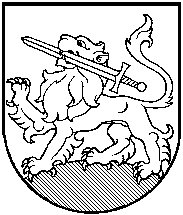 RIETAVO SAVIVALDYBĖS TARYBASPRENDIMASDĖL PRITARIMO RIETAVO SAVIVALDYBĖS VYKDOMŲ VISUOMENĖS SVEIKATOS PRIEŽIŪROS FUNKCIJŲ ĮGYVENDINIMO 2013 METŲ ATASKAITAI2014 m. sausio   d.  Nr. T1-RietavasVadovaudamasi Lietuvos Respublikos visuomenės sveikatos priežiūros įstatymo 6 straipsnio 5 dalimi, Lietuvos Respublikos Vyriausybės 2011 m. sausio 17 d. nutarimu Nr. 44 „Dėl Lietuvos Respublikos Vyriausybės 2008 m. birželio 18 d. nutarimo Nr. 606  „Dėl savivaldybės vykdomų visuomenės sveikatos priežiūros funkcijų įgyvendinimo ataskaitos teikimo tvarkos ir ataskaitos formos patvirtinimo“ pakeitimo“, Rietavo savivaldybės taryba        n u s p r e n d ž i a: Pritarti Rietavo savivaldybės vykdomų visuomenės sveikatos priežiūros funkcijų įgyvendinimo 2013 metų ataskaitai (pridedama). Sprendimas gali būti skundžiamas Lietuvos Respublikos administracinių bylų teisenos įstatymo nustatyta tvarka.Savivaldybės meras			          				